REQUERIMENTO Nº 00474/2013Requer licença ao Plenário, com base no Art. 13, Inciso I, da LOM, para desempenhar missão temporária, de caráter transitório, de interesse do município. Senhor Presidente, Senhores Vereadores,Nos termos do Art. 13, Inciso I, da Lei Orgânica do município de Santa Bárbara d’Oeste, requeiro licença ao Plenário para os vereadores Alex Backer e Celso de Avila Bueno no dia 22 de Abril de 2.013, a partir das 8h00, para que possam tratar de assuntos de interesse do município no gabinete do Deputado Federal José Luiz de França Penna na cidade de São Paulo. Itens a serem custeados pela Câmara Municipal: Documentos anexados a esta propositura:Plenário Dr. Tancredo neves, em 18 de Abril de 2013.ALEX ‘BACKER’-Vereador-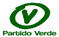 xAlimentação;xTransporte;Hospedagem.                   xCópia da requisição de uso de veículo oficial;xCópia da requisição de adiantamento para pequenas despesas e pronto pagamento (Lei n° 1.822/89);Outros: ____________________________________________________                   